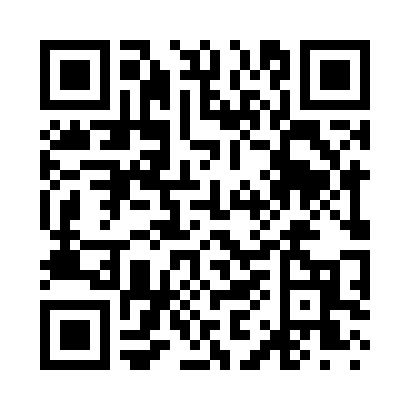 Prayer times for Witter, Arkansas, USAMon 1 Jul 2024 - Wed 31 Jul 2024High Latitude Method: Angle Based RulePrayer Calculation Method: Islamic Society of North AmericaAsar Calculation Method: ShafiPrayer times provided by https://www.salahtimes.comDateDayFajrSunriseDhuhrAsrMaghribIsha1Mon4:356:021:195:088:3510:032Tue4:356:031:195:098:3510:023Wed4:366:031:195:098:3510:024Thu4:376:041:195:098:3510:025Fri4:376:041:195:098:3510:016Sat4:386:051:205:098:3410:017Sun4:396:051:205:098:3410:018Mon4:396:061:205:098:3410:009Tue4:406:061:205:098:3410:0010Wed4:416:071:205:108:339:5911Thu4:426:081:205:108:339:5812Fri4:436:081:215:108:339:5813Sat4:446:091:215:108:329:5714Sun4:446:101:215:108:329:5715Mon4:456:101:215:108:319:5616Tue4:466:111:215:108:319:5517Wed4:476:121:215:108:309:5418Thu4:486:121:215:108:309:5319Fri4:496:131:215:108:299:5320Sat4:506:141:215:108:289:5221Sun4:516:141:215:108:289:5122Mon4:526:151:215:108:279:5023Tue4:536:161:215:108:269:4924Wed4:546:171:215:108:269:4825Thu4:556:171:215:098:259:4726Fri4:566:181:215:098:249:4627Sat4:576:191:215:098:239:4528Sun4:586:201:215:098:229:4429Mon4:596:201:215:098:229:4330Tue5:006:211:215:098:219:4131Wed5:016:221:215:088:209:40